Конспект занятияпо ПДДстаршая группа «Красный, желтый, зеленый».Программное содержание: Знакомить детей с правилами дорожного движения – правилах безопасного поведения на улице, правилах для пешеходов и пассажиров. В игровой форме выяснить знания детей о дорожных знаках и сигналах светофора. Воспитывать внимание, навыки осознанного использования знаний ПДД в повседневной жизни. Способствовать развитию осторожности, осмотрительности на дорогах, воспитывать внимание, сосредоточенность.ЗАДАЧИ:обобщить знания детей правил дорожного движения, правил поведения на улице, полученных на занятиях через эмоциональное восприятие;довести до сознания детей, к чему может привести нарушение правил дорожного движения;развивать ловкость, внимание, сосредоточенность, смекалку, логическое мышление;воспитывать грамотного пешехода.Ход  Воспитатель:         Мы с вами живем в прекрасном зеленой станице с широкими улицами. По этим улицам движется много транспорта и пешеходов. И никто друг другу не мешает, это потому, что есть строгие правила для водителей и пешеходов.  И еще есть у водителей и пешеходов большие помощники, а кто они вы узнаете,  если отгадаете загадку и посмотрите фильм.Ребенок:                 Стало с краю улицы в длинном сапоге                                  Чучело трехглазое на одной ноге.                                   Где дороги сходятся, где сошлись пути                                  Помогают улицу людям перейти.Дети:                                                                                        СВЕТОФОРПРОСМОТР ПРАВИЛ ДОРОЖНОГО ДВИЖЕНИЯМультимедийная презентация.I.Задание. «Вопрос-ответ»Использование презентации, правильный ответ- Назовите световые сигналы светофора?	Красный, желтый, зеленый-Что означают сигналы светофора при переходе дороги?1. Красный, желтый-«стоп», зеленый-«убедись в безопасности и иди».- Что такое проезжая часть?Часть дороги по которой движутся транспортные средства.- Где ходят пешеходы? (часть дороги)Тротуар- Когда идете по тротуару, вы кто?Пешеходы- А когда едите в автобусе, вы кто?Пассажиры.- Что такое перекресток?- Где разрешается переходить проезжую часть дороги?По пешеходным, подземным, надземным переходам.- Правила перехода проезжей части?Посмотреть налево, убедиться в безопасности, не спеша дойти до середины, посмотреть направо.- Какие есть виды транспорта?Пассажирский, грузовой, специальный.- Где нужно стоять в ожидании трамвая, троллейбуса, автобуса?На остановке.А чтобы лучше запомнить сигналы светофора, давайте поиграемигра «Красный, желтый, зеленый». (Воспитатель показывает сигналы светофора, а дети выполняют под музыку следующие движения: зеленый – двигаются по улице, желтый – выполняют движения на месте, красный – стоят на месте). Пусть запомнят твердо дети – верно, поступает тот,Кто лишь при зеленом свете через улицу идет.ЗАГАДКИТам, где сложный перекресток,
Он – машин руководитель.
Там, где он, легко и просто,
Он для всех – путеводитель. 
Кто это? 
(РЕГУЛИРОВЩИК)Три разноцветных круга
Мигают друг за другом.
Светятся, мигают –
Людям помогают. 
(СВЕТОФОР)
 Что за лошадь, вся в полоску,
На дороге загорает?
Люди едут и идут,
А она – не убегает. 
(ПЕШЕХОДНЫЙ ПЕРЕХОД)

 Железные звери 
Рычат и гудят.
Глаза, как у кошек,
Ночами - горят. 
(МАШИНЫ) Полосатая указка,
Словно палочка из сказки. 
(ЖЕЗЛ)Дети поют и танцуют  «Песня знаков»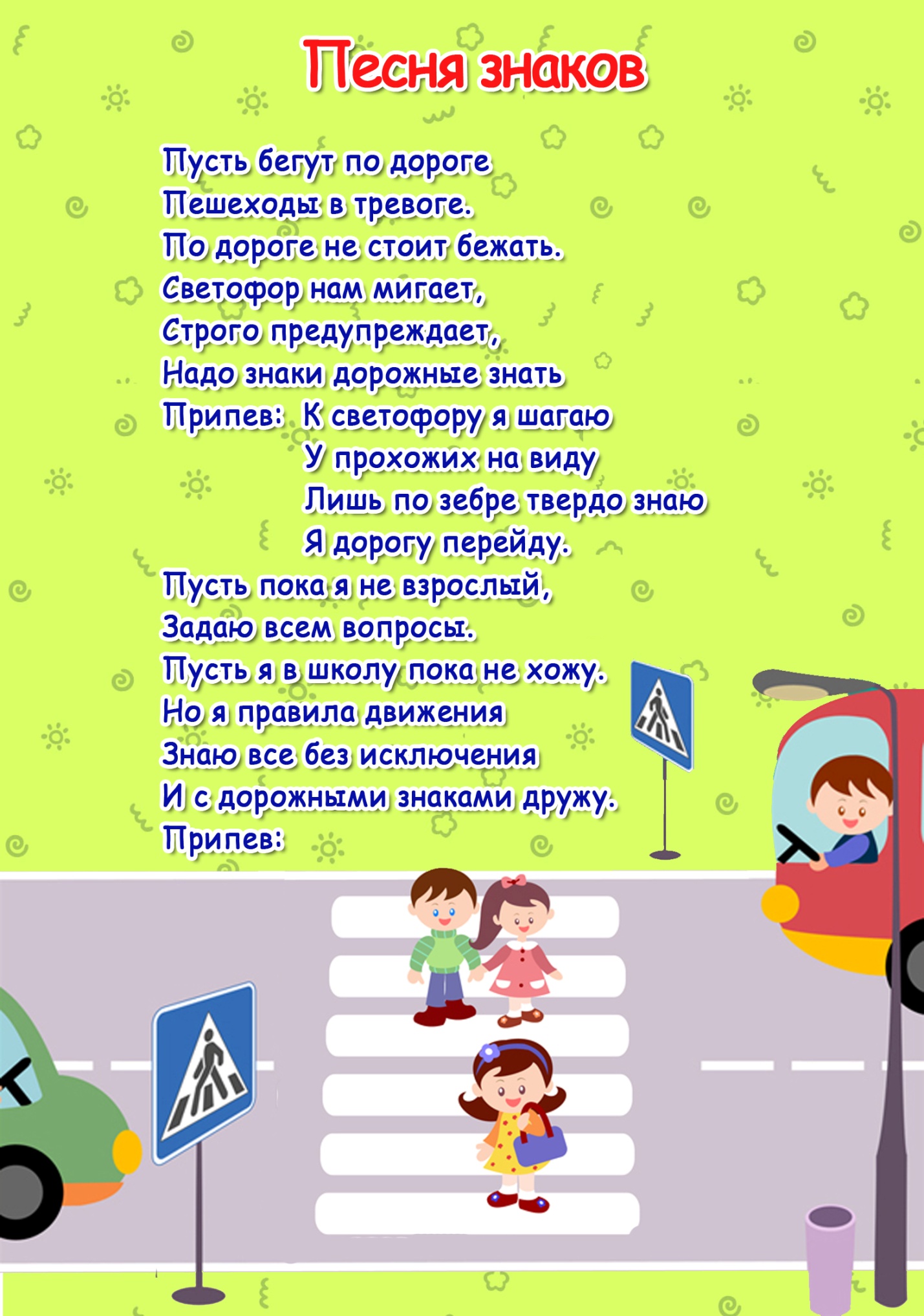 Светофор  раздаёт подарки!